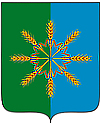 Администрация  Новозыбковского  районаПОСТАНОВЛЕНИЕ от «13» октября .                                                                                   №  523                                                            г. Новозыбков                                                                                                          Об утверждении  форм и порядка веденияреестров  выданных разрешений на строительствои  ввод жилых зданий на территорииНовозыбковского района     На основании рекомендаций Министерства строительства и жилищно-коммунального хозяйства Российской Федерации по ведению учета за выданными разрешениями на строительство и ввод жилых зданий, с учетом разработанных форм реестров выданных разрешений на строительство и ввод в эксплуатацию жилых зданий, в целях  размещения таких реестров на официальном сайте МО «Новозыбковский район»  в сети Интернет, ПОСТАНОВЛЯЮ:    1. Утвердить форму реестра разрешений на строительство жилых зданий (приложение №1) и форму реестра разрешений на ввод в эксплуатацию жилых зданий (приложение №2)    2. Утвердить порядок ведения реестров выданных разрешений на строительство и  ввод жилых зданий (приложение№3).    3. Контроль за исполнением настоящего постановления возложить на начальника отдела территориального планирования администрации района Г.И. Громову.     4. Разместить настоящее постановление на официальном сайте муниципального образования «Новозыбковский район». Глава администрации района                                                                      С.Н. Кошарный Н.В. Грек848(343)56929                                                                                Приложение №3 к постановлению                                                                                               администрации Новозыбковского                                                                                района от «13»октября  № 523ПОРЯДОКведения реестра разрешений на строительство и ввод жилых зданий на территории муниципальных образований Новозыбковского районаI. Общие положения1.1. Порядок ведения реестра разрешений на строительство и ввод жилых зданий (далее - реестр) разработан Министерством строительства и жилищно-коммунального хозяйства Российской Федерации,1.2. Реестр представляет собой информационную базу данных, содержащую в себе сведения о выданных разрешениях на строительство и ввод жилых зданий (далее - разрешения).1.3. Ведение реестра осуществляется отделом территориального планирования администрации Новозыбковского района. Ответственный за ведение реестра назначается начальником отдела. II. Структура и порядок ведения реестра2.1. Одна запись реестра соответствует одному объекту, на который выдано разрешение, и включает в себя следующие сведения:- о наименовании застройщика;- об ИНН застройщика;- об адресе застройщика;- о типе строительного объекта;- об адресе объекта;- о кадастровом номере земельного участка;- о наименовании объекта капитального строительства;- о реквизитах (номере) разрешения;- о дате выдачи разрешения;- об общей площади объекта капитального строительства в соответствии с проектной документацией; -об общей площади жилых помещений фактически.2.2. Ведение реестра включает в себя следующие процедуры:- внесение сведений о выданных разрешениях;- внесение изменений в реестр в связи с заменой владельца;- исключение разрешения из реестра в связи с аннулированием разрешения, признанием его недействительным или по истечении срока действия разрешения.III. Предоставление сведений из реестра3.1. Сведения из реестра выдаются в виде выписки в течение пяти рабочих дней с момента поступления запроса.3.2. Выписка содержит следующие сведения:- наименование застройщика;- ИНН застройщика;- адрес застройщика;- тип строительного объекта;- адрес объекта;- кадастровый номер земельного участка;- наименование объекта капитального строительства;- реквизиты (номер) разрешения;- дату выдачи разрешения;- общую площадь объекта капитального строительства в соответствии с проектной документацией; -общую площадь жилых помещений фактически.                                                                                                                                                                                                                           Приложение №1                                                                                                                                                                                                          к постановлению администрации                                                                                                                                                                                               Новозыбковского  района                                                                                                                                                                                          от «13» октября  № 523Реестр разрешений на строительство жилых зданий  в  _________________________________________________________________________.по состоянию на ____________________________________________________________________________________                                                                                                                                                                                                                       Приложение №2                                                                                                                                                                                          к постановлению  администрации                                                                                                                                                                                           Новозыбковского района                                                                                                                                                                                           от «13» октября  № 523Реестр разрешений на ввод в эксплуатацию жилых зданий_______________________________________________________по состоянию на _____________________________________________________________________________________Утвержденпостановлением администрации Новозыбковского района от  13октября 2017 г. №523 Наименование застройщикаИННАдрес застройщикаТип строительного объектаАдрес объектаКадастровый номер земельного участкаНаименование объекта капитального строительстваРеквизиты(номер) разрешения на строительствоДата выдачи разрешения на строительствоОбщая площадь объекта капитального строительства в соответствии с проектной документацией (м2)Общая площадь жилых помещений по проекту (м2)1234567891011Наименование застройщикаИННАдрес застройщикаТип строительного объектаАдрес объектаКадастровый номер земельного участкаНаименование объекта капитального строительстваРеквизиты(номер) разрешения на  строительствоРеквизиты(номер) разрешения на вводДата выдачи разрешения на вводОбщая площадь объекта капитального строительства в соответствии с проектной документацией (м2)Общая площадь жилых помещений по проекту (м2)123456789101112